 Úlohy počas štúdia doma na týždeň od 29. 03. do 02. 04. 2021Trieda: 7. C               Predmet: Anglický jazyk     Vyučujúci: M. Tkáčová______________________________________________________________________________PONDELOK (29. 03. 2021): Úloha č. 1: Vypočujte si text The Big Apple, ktorý máte v učebnici na s. 52.Text si môžete vypočuť na tomto odkaze: https://elt.oup.com/student/project/level3/unit04/audio?cc=sk&selLanguage=skÚloha č. 2: Do zošita si vypracujte z učebnice cv. 2, 3a, ktoré sú na s. 52.  V cv. 2 si napíšte pod seba slová z rámčeka a vedľa nich napíšte, čo je to, napr. The Big Apple =   New York.V cv. 3a  odpovedajte na otázky podľa textu.UTOROK (30. 03. 2021): 2. VYUČOVACIA HODINA = ONLINE HODINA Úloha č. 1: Do zošita si vypracujte nasledujúce cvičenia. V cv. 1 doplňte člen the, ak tam má byť, ak nie napíšte X.  V cv. 2 doplňte členy a/an/the.  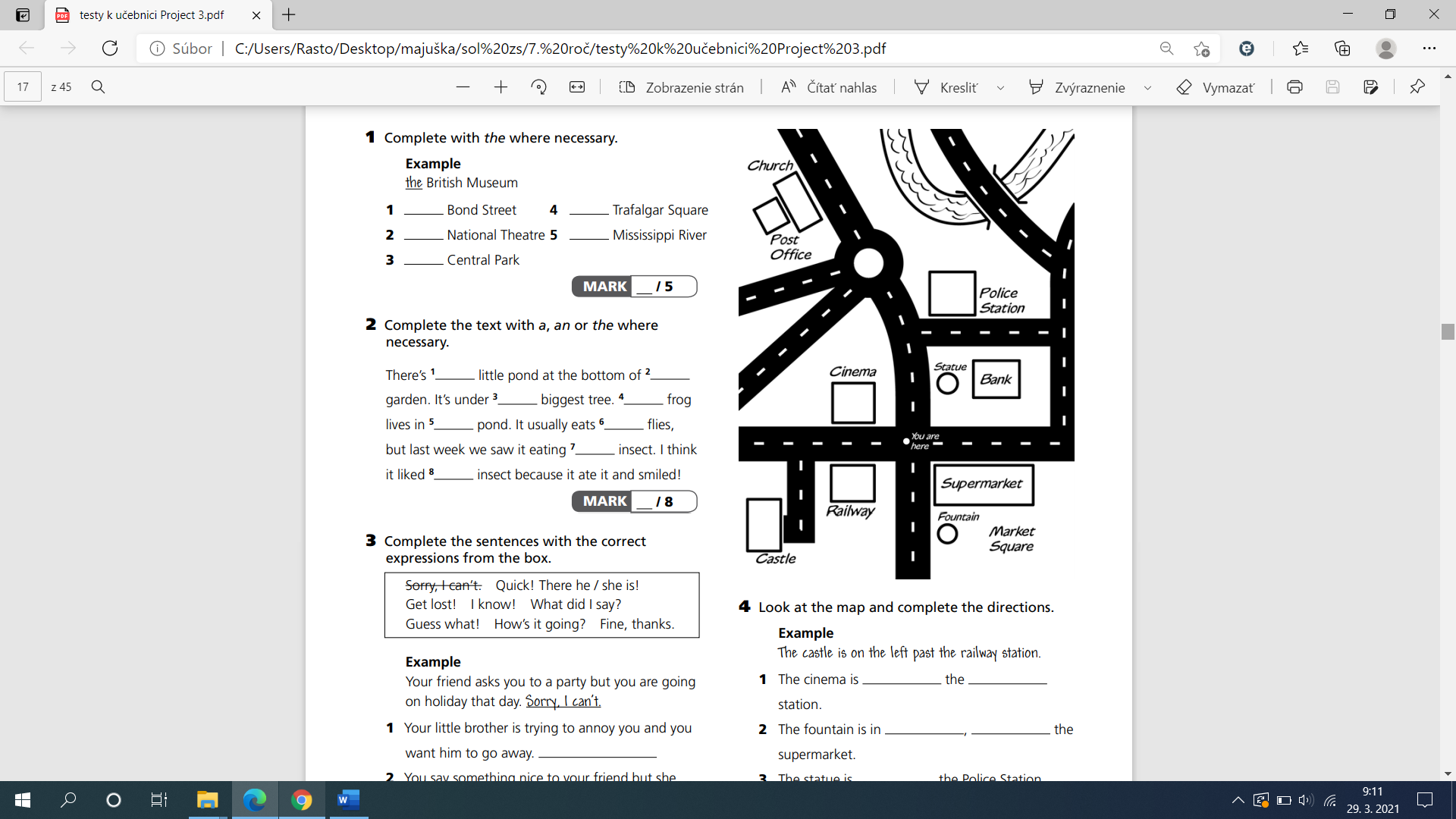 ŠTVRTOK (01. 04. 2021): Veľkonočné prázdniny  